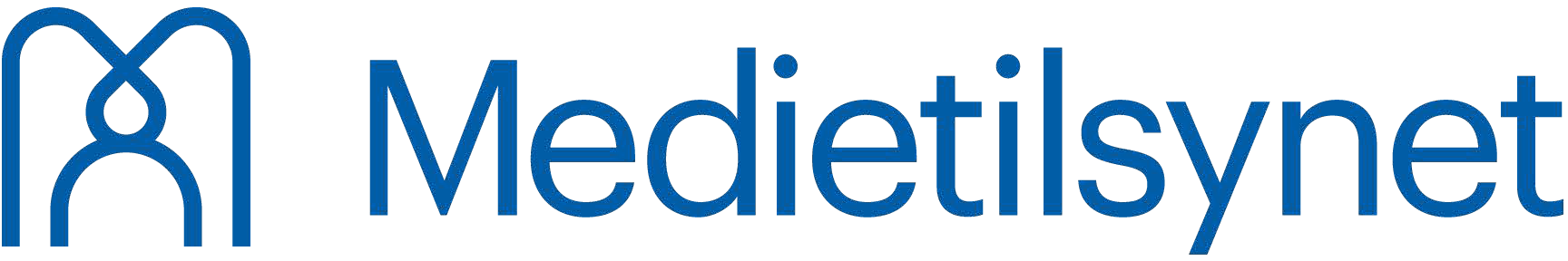 Søknad om innhaldskonsesjon i digitalt bakkenett for radio (DAB) i NoregME-4022* Eigardelar kan alternativt sendast som vedleggUnderskriven søknad sendast til post@medietilsynet.noSøknaden gjeld:Teknologi:Område:Riksdekkande radio LokalradioDAB DAB+ DMBFor lokalradioblokka, før opp region (berre éin region per søknad):Riksdekkande radio LokalradioDAB DAB+ DMBFor Riksblokk II, før opp dekningsområde for sendingane:Søkaren:Søkaren:Namnet på selskapet/søkaren:Organisasjonsnummer:Adresse:Telefonnummer:Postnr. og poststad:Land:E-postadresse:E-postadresse:Selskapsform (aksjeselskap etc.):Selskapsform (aksjeselskap etc.):Kontaktperson:Tittel:E-postadresse:Telefonnummer:Stasjon/kringkastar (fyllast ut om kringkastaren er ein annan enn søkaren):Stasjon/kringkastar (fyllast ut om kringkastaren er ein annan enn søkaren):Namnet på stasjon/kringkastar:Namnet på stasjon/kringkastar:Adresse:Organisasjonsnummer:Postnr. og poststad:Telefonnummer:E-postadresse:E-postadresse:Ansvarleg redaktør:Ansvarleg redaktør:Namn:Namn:Adresse:Telefonnummer:Postnr. og poststad:E-postadresse:Styreleiar:Styreleiar:Namn:Namn:Adresse:Telefonnummer:Postnr. og poststad:E-postadresse:Dagleg leiar:Dagleg leiar:Namn:Namn:Adresse:Telefonnummer:Postnr. og poststad:E-postadresse:Aksjonærar/eigarar*:Aksjonærar/eigarar*:Aksjonærar/eigarar*:Aksjonærar/eigarar*:(Før opp eigarar med fem prosent eller større eigardel)Ev. organisasjonsnummer:Ev. organisasjonsnummer:Eigardel i %:Eigarar som har mindre enn fem prosent eigardel (før opp tal på eigarar og samla eigardel)Eigarar som har mindre enn fem prosent eigardel (før opp tal på eigarar og samla eigardel)Tal på eigarar:Sum eigardelarSum eigardelarSum eigardelarUnderskrift:Underskrift:Underskrift:datoStyreleiar/prokuristdagleg leiar